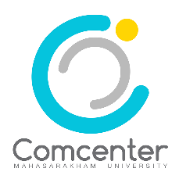 ประเภทสื่อ     	[   ]  สื่อการเรียนการสอนออนไลน์ (e-Learning)		[   ]  สื่อหนังสืออิเล็กทรอนิกส์ (Digital Book)		[   ]  สื่อเสมือนจริง 360 องศา (VKP 360)ชื่อสื่อ  ........................................................................................................................................................................ตารางรายการตรวจสอบความเหมาะสมของสื่อดิจิตอลผลการประเมิน  		[   ]  เผยแพร่ได้		[   ]  ยังเผยแพร่ไม่ได้ลงชื่อ.....................................................................ผู้ตรวจสอบ                                      (					      )รายการตรวจสอบผ่านไม่ผ่านหมายเหตุ๑. ความถูกต้องด้านเนื้อหา๒. ความถูกต้องด้านรูปภาพ๓. ความถูกต้องด้านเสียงประกอบ๔. ความถูกต้องด้านวิดีโอนำเสนอ๕. ความถูกต้องเหมาะสมด้านศีลธรรมอันดี๖. ความถูกต้องด้านลิขสิทธ์ / มีการอ้างอิงที่มาของสิทธ์๗. ขนาดโดยรวมของสื่อสามารถอัพโหลดเข้าสู่ระบบได้๘. สื่อผ่านการตรวจสอบ ไวรัส โทรจัน และสแปมส์ แล้ว